LifeLong CAB LA Smart Phrase ListCABENUVA HISTORYOral lead in administered:  Yes, dates:  NoLoading dose date/s (2 loading doses 4 weeks apart are given prior to every 56 day dosing schedule): ***Maintenance dose schedule: {:58033}First maintenance dose date:=Cabenuva Start Checklist: Patient History: Prior antiretroviral treatment history reviewed Genotype reviewed Copy and paste below or document in problem listEnter Stanford Database (https://hivdb.stanford.edu/hivdb/by-mutations/) to evaluate for major mutations that may preclude CABENUVA Hepatitis B serologies reviewed		If isolated cAb positive, HBV DNA ordered to check for occult HBV infection  Yes  N/a Medications reviewed for ddi's (see resources below)Ordering/scheduling BMI reviewed and 2-inch needles ordered for BMI >/= 30 30-day supply alternate oral regimen dispensed Optional: Oral lead orderedE-scribe to Theracom 345 International Blvd Ste 200, Brooks, KY 40109 Phone: 1-844-276-6299, Fax: 1-833-904-1881Notes section must include the following: Opt out of VC services, oral lead in only Delivery location w/address (Patient home or clinic)Best contact number for Theracom to call if Rx issues arise  Loading and Maintenance injections ordered	Order for clinic delivery from Walgreen's Community or AHF	For Q4 week injections order: Loading dose CAB/RPV 600-900  + Maintenance dose CAB RPV 400-600 	For Q8 week injections order: CAB/RPV 600-900 to be given every 4 weeks x 2 and then every 8 weeks RN and MAC notified of order so medications can be refrigerated upon receiptMonitoring: Sa185cabenuvahx smartphrase added to specialty comments Patient added to Cabenuva patient listResources:1. Cabotegravir and Rilpvirine MutationsRilpivirine: L100I (H); K101E (I); V106I and A (potential L); E138K (I) and A (L), G (L), Q (L), R (L); V179F and I (L); Y181C (I) and I (H); V189I; G190E (H); H221Y (L) and H/L; F227C (I); and M230I (I) and L; K103N+K238T, K103N+E138G+K238T; Y188L Cabotegravir: Q146L; S153Y; I162M; T124A; Q148H, K; C56S; V72I; L74M; V75A; T122N; E138K; G140S; G149A; M154I; and N155H 2.CABENUVA Drug interactionsPatients who are on the following medications are not eligible (due to concern of decreased drug levels of CAB or RPV) Anticonvulsants: carbamazepine, oxcarbazepine, phenobarbital, phenytoin Antimycobacterials: rifabutin, rifampin, rifapentine Systemic glucocorticoids: more than a single dose of dexamethasone Herbal: St John’s Wort For oral lead in only: PPI’s (H2 blockers allowable if dosed 12 hours before or 4 hours after rilpivirine) APRETUDE HISTORYOral lead in administered:  Yes, dates:  NoLoading dose date/s (2 loading doses 4 weeks apart are given prior to every 56 day dosing schedule): ***First maintenance dose date:Apretude Initiation Checklist:1) Confirm eligibility (based on CDC criteria below or clinical judgment) anal or vaginal sex in the past 6 months AND sexual partner with HIV (especially if the partner has an unknown or detectable viral load) OR have not consistently used a condom OR have been diagnosed with a sexually transmitted disease in the past 6 months OR if injecting drugs share injection equipment OR have injection partner with HIV2) Evaluate HIV Status NONE of the following symptoms today or in the past 30 days: fever with sore throatrashswollen lymph nodesHeadache*if any of the above symptoms, order HIV RNA Viral Load + 4th gen HIV Ag/Ab to rule out acute HIV before offering PrEP. Have you used any PrEP/PEP pills in the past 3 months or injections in the past 12 months? If YES: 	 order HIV RNA Viral Load + 4th gen HIV Ag/Ab; consider awaiting results before prescribing PrEP if patient reports gaps in PrEP or inconsistent useIf NO: 	 HIV RNA Viral Load negative result must be documented within 1 week prior to initiation of CAB-LA OR 	 perform a Rapid HIV Ag/Ab fingerstick to document negative status AND obtain blood draw for HIV RNA Viral Load on the same-day to confirm status (ok to administer CAB-LA while lab test is pending).*Oral fluid HIV tests should be avoided, as they are less sensitive for the detection of acute/recent HIV infection.3)  Medications reviewed for drug interactions (see resources below)4) Counseling Injection site reactions (pain, tenderness, induration) were most frequent after the first 2-3 injections. These were generally mild to moderate, lasting only a few days, and improved with supportive management. To minimize injection site reactions, patients can take an over-the-counter pain medication within 2 hours before or after the injection and continue as needed for 1-2 days, and/or apply a warm compress or heating pad to the injection site for 15-20 minutes after the injection. Need to monitor CAB-LA tail with HIV RNA testing every 3 months for 1 year after discontinuationCAB-LA levels slowly wane over an average of 10-18 months after injections are discontinued. During this “tail” phase, CAB-LA levels eventually fall below a protective threshold and persist at nonprotective levels, exposing the patient to the risk of HIV acquisition. These lower levels of CAB-LA may also create resistance to CAB or other INSTI medications if HIV is acquired during this time. Infection with INSTI-resistant virus may complicate HIV treatment. Confirm contact information (best phone number and emergency contact)5) Medication and Lab Orders Loading and Maintenance injections ordered	Order for clinic delivery from Walgreen's Community or AHF	Loading dose: 3 ml suspension of 600 mg IM injected into gluteal muscle at initiation 	Maintenance dose: 3 ml suspension of 600 mg IM injected into gluteal muscle 4 weeks after initiation injection, then every 8 weeks  RN and MAC notified of order so medications can be refrigerated upon receipt 4th gen HIV Ag/Ab  HIV RNA viral load qualitative or quantitative ok STI testing: syphilis serology (RPR/VDRL), GC/CT at all sites of exposure, hepatitis C Ab Urine pregnancy test (UPT) for patients who can become pregnant – encourage continued use of PrEP to prevent HIV transmission throughout pregnancy if UPT positive and patient has ongoing risk of acquiring HIV6) Monitoring: Patient added to Apretude patient list Lab testing per chart below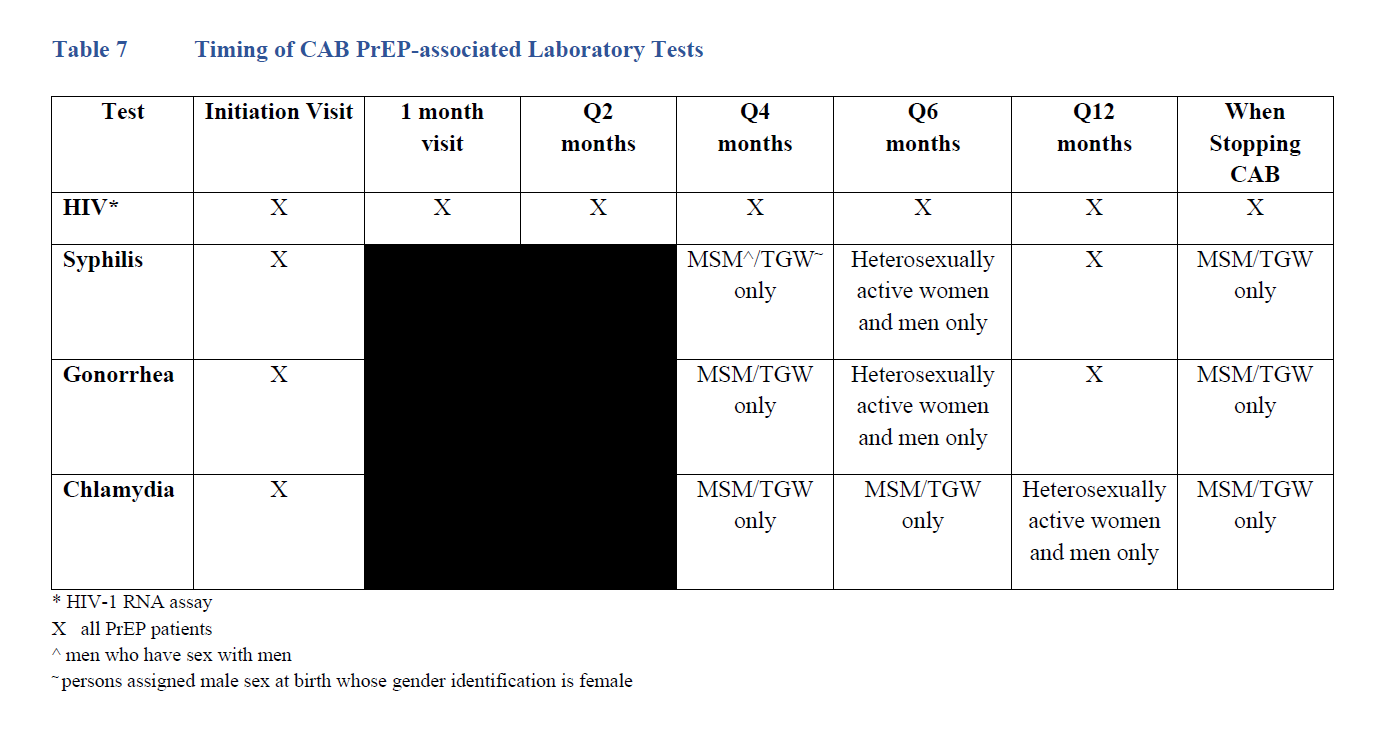 APRETUDE (CAB-LA) Drug interactionsPatients who are on the following medications are not eligible (due to concern of decreased drug levels of CAB) Anticonvulsants: carbamazepine, oxcarbazepine, phenobarbital, phenytoin Antimycobacterials: rifampin, rifapentine (rifabutin ok to administer with caution)Injectable PrEP Initiation and Follow up ProtocolInjection Dosing After Missed InjectionPrEP initiation visitFollow-up visits (every 3 months)HIV StatusHIV-1 qualitative (or quantitative) RNA viral load + HIV Ag/Ab testHIV-1 qualitative (or quantitative) RNA (viral load) + HIV Ag/Ab testSTI Testing

Syphilis serology for allGC/CT at all sites of exposureRepeat STI screen every 4 monthsPrescriptionProvide cabotegravir injection at initiation visit and again 1 month laterProvide cabotegravir injection every 2 months if HIV test is negativeDiscontinuationPrior to initiation, counsel patients about need for monitoring CAB-LA tail with HIV RNA testing every 3 months for 1 year after discontinuation.If PrEP is indicated, prescribe daily oral F/TDF or F/TAF beginning within 8 weeks after last injection Obtain HIV RNA viral load quarterly for 12 months after discontinuing injectionsDose MissedTime Since Previous DoseRecommendationSecond Injection≤ 2 monthsAdminister dose as soon as possible, then continue every 2 month scheduleSecond Injection> 2 monthsRestart initiation dosing (2 doses separated by 1 month), followed by every 2 month scheduleThird injection or after≤ 3 monthsAdminister dose as soon as possible, then continue every 2 month scheduleThird injection or after> 3 monthsRestart initiation dosing (2 doses separated by 1 month), followed by every 2 month schedule